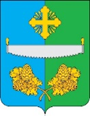 АДМИНИСТРАЦИЯСЕЛЬСКОГО ПОСЕЛЕНИЯ ТУНДРИНОСургутского районаХанты - Мансийского автономного округа - ЮгрыПОСТАНОВЛЕНИЕ«29» марта 2023 года								               № 15 п. Высокий Мыс        В соответствии со статьёй 179 Бюджетного кодекса Российской Федерации, статьёй 14 Федерального закона от 06.10.2003 года № 131-ФЗ «Об общих принципах организации местного самоуправления в Российской Федерации», уставом сельского поселения Тундрино,  постановлением администрации сельского поселения Тундрино от 23.06.2014 № 43 «Об утверждении порядка принятия решений о разработке муниципальных программ, их формирования и реализации»:1. Внести в приложение к постановлению администрации сельского поселения Тундрино от 07.12.2022 года № 59 Об утверждении муниципальной программы «Снабжение твердым топливом жителей сельского поселения Тундрино» следующие изменения:1.1. Строку 8 паспорта муниципальной программы «Снабжение твердым топливом жителей сельского поселения Тундрино» изложить в следующей редакции:« ».       2. Обнародовать настоящее постановление и разместить на официальном сайте муниципального образования сельское поселение Тундрино.       3. Контроль за выполнением постановления возложить на главу сельского поселения Тундрино.Глава сельского поселения Тундрино                                                   В.В. Самсонов О внесении изменений в постановление администрации сельского поселения Тундрино от 07.12.2022 № 59 Об утверждении муниципальной программы «Снабжение твердым топливом жителей сельского поселения Тундрино» Объемы и источники финансирования программы и объемы Общий объём финансирования 912,0 тыс. рублейБюджет Сургутского района – 912,0 тыс. рублей.